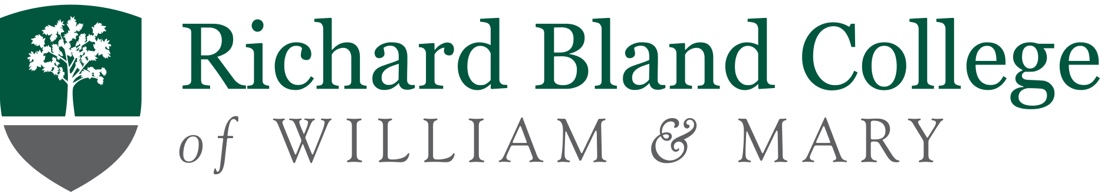 Parental Leave Recipient FormInstructions: Complete and return this form to RBC Human Resources or email to rbchr@rbc.edu.Employee name: _______________________ 	R-Number: ______________________Classified:   		Administrator:   			Faculty:   Department: ___________________________	Phone: __________________________Purpose of leave:Estimated length of absence (from____ to ____):Estimated number of hours needed (notify HR if all hours are not used):My signature below indicates that I understand my rights as outlined in the Parental Leave Guidelines and agree to the procedures. I must submit this completed form with supporting documentation to RBC Human Resources. Applicant signature: ______________________________             Date: _______________Supervisor name: __________________________________Department: __________________________________   Phone: _________________Approve: Yes/NoMy signature below indicates that I am aware of this employee’s request for Parental Leave and I will ensure that Personnel Action Forms are completed for leave of absence and reinstatement as necessary.Manager signature: ________________________________         Date: ________________